PozvánkanaPietní akt k 71. výročí konce 2. světové války, který se konáv pátek 6.5. 2016 se od 17.30 hodin hřbitově Mrtníku. 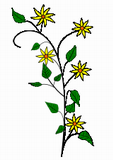 Poté jste zváni na posezení s harmonikou do Společenského klubu Hvozdec k přátelskému posezení.